Паметникът Бузлуджа сред 12-те най-застрашени обекта на културното наследство в Европа В Хага и Люксембург на 16 януари 2018 г. - началото на Европейската година на културното наследство, Европа ностра, като водеща организация за културно наследство в Европа, и Институтът на Европейската инвестиционна банка представят 12-те обекта на културното наследство, класирани от експертен екип за участие в програмата „7-те най-застрашени“ 2018. Тези застрашени забележителности от 10 европейски държави са: Историческият център на Аргирокастро, Албания; Следвизантийските църкви в Москополе и Виткук, Албания; Историческият център във Виена, Австрия; Заводът за въглища в Беринген, Белгия; паметникът Бузлуджа в България (номиниран от фондация Проект Бузлуджа); Системата от лифтове в Чиатура, Грузия; Манастирският комплекс Давид-Гареджа в Грузия; Замъкът Самезано в Тоскана, Италия; Казиното в Констанца, Румъния; праисторическите скални рисунки в провинцията Кадиз, Испания; гръцкото сиропиталище Принкипо на Принцовите острови, Турция; фабриката за лед Гримсби във Великобритания. Някои от тези обекти са в опасност, защото са изоставени или развити неадекватно, други поради липса на ресурси или на експертизи. Финалните 7 най-застрашени обекта на културното наследство в Европа ще бъдат обявени на 15 март. 12-те обекта бяха избрани предвид тяхната изключителна ценност като културно наследство, както и непосредствената опасност, на която са изложени. От решаващо значение са също ангажираността на местно ниво и желанието за опазване, изразено от обществени и частни заинтересовани страни.  „2018 е годината за отпразнуване на уникалното културно наследство на Европа и за изтъкване на неговата ключова роля в популяризирането на общата ни идентичност и изграждането на по-приобщаваща Европа. Повишаването на осведомеността и мобилизирането на мащабни усилия за спасяване на застрашените обекти на културното наследство в Европа е друга цел на Европейската година на културното наследство 2018. Какъв по-добър повод за Европа ностра и Института на Европейската инвестиционна банка, подкрепени от  европрограмата Творческа Европа, да осъществят новото издание на програмата „7-те най-застрашени“. - твърди Денис де Кергорле, изпълнителен директор на Европа ностра, и продължава: „Номинацията на обектите е преди всичко призив за действие. Ние настояваме обществените и частните заинтересовани страни на местно, национално и европейско ниво да обединят сили за спасяване на тези съкровища на културното  наследство, които разказват нашите споделени истории и които трябва да бъдат съхранени за следващите поколения.“„Спасяването на тези 12 обекта ще е от полза не само на културното наследство само за себе си. Инвестицията ще генерира също социални и икономически ползи на местно, регионално и национално ниво.“ - твърди Франциско де Паула Коело, декан на Института на Европейската инвестиционна банка, и добавя: „По време на Европейската година на културното наследство 2018 е важно да разпространим посланието, че добре подготвени и добре осъществени инвестиции в културното наследство се възвръщат като социално, икономическо и културно развитие.“ Номинации за програмата „7-те най-застрашени“ 2018 бяха подадени от неправителствени организации и от държавни органи, които са част от широката европейска мрежа от членове и асоциирани организации на Европа ностра. 12-те обекта бяха избрани от екип от експерти по история, археология, архитектура, реставрация, проектно анализиране и финанси. Финалният списък от 7 най-застрашени обекта на културното наследство в Европа ще бъде съставен от управителния съвет на Европа ностра.  Програмата „7-те най-застрашени“ е основана през януари 2013 г. от Европа ностра с основен партньор Института на Европейската инвестиционна банка и асоцииран партньор Банката за развитие на Съвета на Европа. Тя е вдъхновена от подобен успешен проект на американската организация „Национално обединение за историческо съхранение“. „7-те най-застрашени“ не е програма за финансиране. Нейната цел е да бъде катализатор за действие и да промотира „силата на добрия пример“. Тя има подкрепата на програмата на ЕС Творческа Европа като част от проекта на Европа ностра „Споделено наследство – споделени ценности“.Паметникът Бузлуджа, БългарияПаметникът Бузлуджа, разположен в планините и в сърцето на България, е внушителен пример за архитектурата на модернизма от 20-ти век. Той е построен през 1981 г. като Дом-паметник на Българската комунистическа партия. Просъществува само 8 години до края на социалистическия режим в България през 1989 г. Скоро след това сградата е изоставена и се превръща в жертва на кражби, вандализъм и сурови метеорологични условия. Прозорците и покривът са тежко разрушени, излагайки структурата на атмосферните промени целогодишно, включително на силните снеговалежи, типични за местността. Българското правителство не е взело никакви мерки за опазването на сградата до този момент.Мозайките в паметника покриват площ от над 1000 кв.м. и представят историята на БКП с художествени похвати в стила на социалистическия реализъм.  Мозайките на вътрешния кръг са изработени от смалт, а на външния - от естествени камъни, събрани от реките на България.Днес внушителният облик на архитектурата в стил брутализъм, тежката символика и цветните мозайки са силно разрушени, но паметникът привлича нарастващ интерес със своята драматична история, удивителна архитектура и визия на разграбена помпозност.Съдбата му е подобна на няколкостотин други паметници, построени по времето на социалистическия режим в България и в целия Източен блок. Най-новото наследство на бившите социалистически страни често е травматично и непознато на широката публика. Затова е очевидно значението на тази сграда на европейско ниво като „място на памет“ (lieu de mémoire). От една страна, когато става въпрос за опазване, паметникът може да се представи и като място на конфликт, защото въздейства на околната среда, изменяйки драстично планинския контекст. Силното идеологическо послание, което се предава от самия мащаб на сградата, както и от символите в нея, поставя проблема: как тя може да бъде опазена по начин, който не възхвалява или потвърждава неволно политическа идеология.От друга страна, може да се твърди, че оставянето на паметника постепенно да се разруши би било неоценяване на  човешкия труд, положен за построяването, на художествените му качества и на значението му като артефакт на 45 години социализъм в България.Фондация „Проект Бузлуджа“, която номинира паметника за програмата „7-те най-застрашени“ 2018, защитава тезата, че сградата, като един от шедьоврите на своя период, може да се превърне в пример за преоценяване и опазване на подобни трудни обекти на историческо наследство в Източна Европа. Като най-приложима дългосрочна стратегия за спасяването на паметника Бузлуджа са предложени консервиране на сградата с цел укрепване и подготвяне за устойчив туризъм. Допълнителна информацияЕвропа ностра е паневропейската федерация от неправителствени организации за културно наследство, която е подкрепена от широка мрежа от държавни органи, частни компании и физически лица. Организацията, представена в над 40 страни в Европа, е гласът на гражданското общество и е ангажирана с опазването и популяризирането на културното и природното наследство на Европа. Основана през 1963 г., днес тя е призната за най-представителната общност за културно наследство в Европа. Световноизвестният оперен певец Пласидо Доминго е президентът на организацията.Европа ностра се бори за опазването на застрашени паметници, места и пейзажи в Европа, в частност чрез програмата "7-те най-застрашени". Организацията отбелязва отлични постижения чрез Наградите на ЕС за културно наследство / Награди на Европа ностра. Също така допринася за формулирането и изпълнението на европейските стратегии и политики свързани с културното наследство чрез структуриран диалог с европейските институции и чрез координацията с Алианса за европейско културно наследство 3.3. Европа ностра силно популяризира и активно допринася за Европейската година на културното наследство 2018.Институтът на Европейската инвестиционна банка (ИЕИБ) е създаден в рамките на Групата на ЕИБ (Европейска инвестиционна банка и Европейски инвестиционен фонд) за популяризиране и подкрепа на социални, културни и академични инициативи с европейски заинтересовани страни и широката общественост. Той е основен стълб на общественото и гражданско участие в Групата на ЕИБ. За повече информация http://institute.eib.orgБанката за развитие на Съвета на Европа (БРСЕ) е “социалната банка на Европа”. Като многостранна банка за развитие с 41 държави-членки, тя представлява основен инструмент в политиката на солидарност в Европа. Опазване на културното наследство на Европа е част от нейните основни цели.  Творческа Европа е програмата на ЕС, която подкрепя сферите на култура и творчество, като им дава възможност да увеличат приноса си за работни места и растеж. С бюджет от 1,46 милиарда евро за периода 2014-2020 г. тя подкрепя организации в областта на културното наследство, сценичното изкуство, изобразителното изкуство, интердисциплинарното изкуство, издателската дейност, филмите, телевизията, музиката и видеоигрите, както и десетки хиляди творци и професионалисти в сферата на културата и аудиовизуалните изкуства. Финансирането им позволява да работят в цяла Европа, да достигнат до нова аудитория и да развият уменията, необходими в дигиталната ера.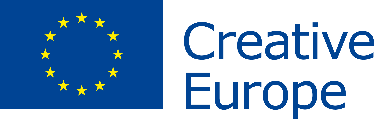 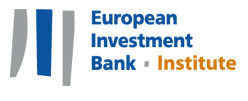 ПРЕССЪОБЩЕНИЕ 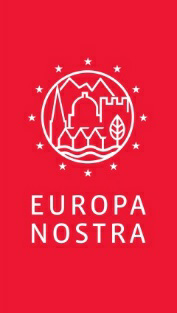 За контакти:Европа ностраЙоана Пинейро, jp@europanostra.orgT. +31 70 302 40 55; M. +31 6 34 36 59 85Институт на Европейската инвестиционна банка Бруно Росиньол, bruno.rossignol@eib.orgT. +352 43 797 07 67; M. +352 62 134 58 62Фондация Проект Бузлуджа Арх. Дора Иванова, buzludzha.project@gmail.comT. + 49 17678655515За повече информация:www.europanostra.orghttp://7mostendangered.eu/2018-shortlistСнимки с висока резолюцияwww.buzludzha-monument.com/project/ 